                                                STAGE D’INITIATION A L’EFT DE BASE NOM : ………………………….		PRENOM : …………………………….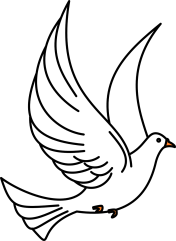 Adresse : ………………………………....................................................	CODE POSTAL …………………….VILLE : ………………………………………………………….		N° DE TEL. : …………………………………………………E-mail : ……………………………………………………….Je souhaite m’inscrire et m’engage à régler le montant du stage correspondant à l’initiation à l’EFT Je règle la somme de : 139 € *  □ Par chèque libellé à l’ordre de Éliane Couval ou                                                   □ En espèces Si vous avez participé au stage Niveau 1 « techniques de base » et que vous souhaitez vivre une expérience différente, vous bénéficiez d’une réduction et vous payez seulement 78 €En cas de difficulté, vous avez la possibilité de payer en deux ou trois fois en établissant plusieurs chèques au règlementBulletin d’inscription à retourner avec le règlement soit par courrier à Eliane Couval -  25 Rue du Capitaine Poirot – 88200 Saint Nabord soit le jour du stage. Cependant votre inscription au stage doit être confirmée au moins 48h00 avant la date du stage.	Lieu du stage ou atelier : 25 rue du Capitaine Poirot – 88200 Saint NabordFait à ………………………….					Signature,Le ………………………………*Pour le repas emporté vous avez la possibilité de manger dans la salle du stageRappel des règles B.A.B.A de participation. : Bienveillance et Accueil pour le Bien-Etre et le Respect de soi, d’Autrui.Merci de me prévenir au moins de 48h00 avant l’événement en cas d’empêchement majeur, le remboursement partiel ne peut être effectué au-delà de ce délai. En cas d’annulation par l’organisateur, le montant vous sera remboursé intégralement